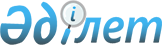 2015-2017 жылдарға арналған Айыртау ауданының бюджеті туралыСолтүстік Қазақстан облысы Айыртау аудандық мәслихатының 2014 жылғы 24 желтоқсандағы N 5-34-1 шешімі. Солтүстік Қазақстан облысының Әділет департаментінде 2015 жылғы 9 қаңтарда N 3051 болып тіркелді      Қазақстан Республикасының 2008 жылғы 4 желтоқсандағы Бюджет кодексінің 75-бабына, Қазақстан Республикасының 2001 жылғы 23 қаңтардағы "Қазақстан Республикасындағы жергілікті мемлекеттік басқару және өзін-өзі басқару туралы" Заңының 6-бабы 1-тармақ 1) тармақшасына сәйкес, Айыртау аудандық мәслихаты ШЕШТІ:

      1. 2015-2017 жылдарға арналған Айыртау ауданының бюджеті тиісінше 1, 2, 3 қосымшаларға сәйкес, оның ішінде 2015 жылға мынадай көлемде бекітілсін: 

      1) кірістер – 3 531 430,8 мың теңге, оның ішінде:

      салықтық түсімдер бойынша – 647 339,5 мың теңге;

      салықтық емес түсімдер бойынша – 4 850,0 мың теңге;

      негізгі капиталды сатудан түсімдер – 14 028,0 мың теңге;

      трансферттер түсімдері бойынша – 2 865 213,3 мың теңге;

      2) шығындар – 3 517 773,3 мың теңге;

      3) таза бюджеттік кредит беру – 59 313,6 мың теңге, оның ішінде: бюджеттік кредиттер – 77 298,0 мың теңге;

      бюджеттік кредиттерді өтеу – 17 984,4 мың теңге;

      4) қаржы активтерімен жасалатын операциялар бойынша сальдо –5 400,0 мың теңге, оның ішінде:

      қаржы активтерін сатып алуға – 5 400,0 мың теңге;

      мемлекеттің қаржылық активтерін сатудан түсімдер – 0 мың теңге;

       5) бюджет тапшылығы (артықшылығы) – - 51 056,1 мың теңге;

      6) бюджет тапшылығын қаржыландыру (артықшылығын пайдалану) – 51 056,1 мың теңге, оның ішінде:

      қарыздардың түсуі – 77 298,0 мың теңге;

      қарыздарды өтеу –31 639,9 мың теңге;

      бюджет қаражатын пайдаланылатын қалдықтары – 5398,0 мың теңге.

      Ескерту. 1-тармақ жаңа редакцияда - Солтүстік Қазақстан облысы Айыртау ауданы мәслихатының 23.10.2015 N 5-42-1 шешімімен (01.01.2015 қолданысқа енеді).

      2. 2015 жылға арналған аудан бюджетінің кірістері Қазақстан Республикасының 2008 жылғы 4 желтоқсандағы Бюджет кодексіне сәйкес келесі салықтық түсімдер есебінен қалыптастырылатыны белгіленсін:

      облыстық мәслихат белгілеген кірістерді нормативтер бойынша бөлу арқылы әлеуметтік салық 100 пайыз мөлшерінде; 

      жеке тұлғалардың, жеке кәсіпкерлердің және заңды тұлғалардың мүлкіне салынатын салық;

      жер салығы;

      бірыңғай жер салығы;

      көлiк құралдарына салынатын салық;

      ойын бизнесіне салық; 

      бензин және жағар май (авиациялықтан басқа) акциздері;

      жер учаскелерін пайдаланғаны үшін төлемдер;

      жеке кәсіпкерлерді мемлекеттік тіркегені үшін алынатын алымдар;

      қызметтің жекелеген түрлерімен айналысу құқығы үшін лицензиялық алымдар;

      заңды тұлғаларды мемлекеттік тіркеу және филиалдар мен өкілдіктерді есептік тіркеу үшін, сонымен қатар оларды қайта тіркеу үшін алынатын алымдар;

      көлік құралдарын мемлекеттік тіркеу, сонымен қатар қайта тіркеу үшін алынатын алымдар;

      жылжымайтын мүлікті мемлекеттік тіркеуге құқығы мен онымен шарт жасау үшін алынатын алымдар;

      жылжитын мүлік және кеме немесе салынып жатқан кеме ипотекасы кепілдігін мемлекеттік тіркеу үшін алынатын алымдар;

      сыртқы (визуальді) жарнаманы аудандық маңыздағы жалпы пайдаланылатын автомобиль жолдарына және елді мекендерде орналастыру үшін алынатын төлемдер;

      консульдық алымдардан мен республикалық бюджетке түсетін мемлекеттік баждан басқа мемлекеттік баж.

      3. Аудан бюджетінің кірістері келесі салықтық емес түсімдер есебінен қалыптасуы белгіленсін:

      ауданның коммуналдық меншігіндегі мүлікті жалға беруден түсетін кірістер; 

      аудан бюджетіне түсетін басқа да салықтық емес түсімдер;

      материалдық емес активтер және жерді сату.

      4. Облыстық бюджеттен аудан бюджетіне 2015 жылға берілетін бюджетік субвенциялар 2 443 880,0 мың теңге сомасында көзделсін.

      5. 2015 жылға арналған бюджетті орындау барысында секвестірлеуге жатпайтын аудандық бюджеттік бағдарламалар 4 қосымшаға сәйкес белгіленсін.

      6. Аудан бюджетінде 5, 6, 7 қосымшаларға сәйкес 2015, 2016, 2017 жылдарға селолық округтар бойынша бюджеттік бағдарламалар көзделсін.

      7. 2015 жылға арналған аудан бюджетінде республикалық бюджеттен мақсатты трансферттер келесі көлемде есепке алынсын:

      1) 170 904,0 мың теңге - мемлекеттік мекемелердің мемлекеттік қызметшілері болып табылмайтын жұмыскерлеріне, сондай-ақ жергілікті бюджеттерден қаржыландырылатын мемлекеттік қазыналық кәсіпорындардың жұмыскерлеріне лауазымдық айлықақыларына ерекше еңбек жағдайлары үшін ай сайынғы үстемеақы төлеуге;

      2) 101 052,0 мың теңге - мектепке дейінгі білім беру ұйымдарында мемлекеттік білім беру тапсырысын іске асыруға, соның ішінде: республикалық бюджеттен мақсатты трансферттер есебінен -97 812,0 мың теңге, Қазақстан Республикасының Ұлттық қорынан берілетін нысаналы трансферті есебінен -3240,0 мың теңге;

      3) 81 233,0 мың теңге - үш деңгейлі жүйе бойынша біліктілігін арттырудан өткен мұғалімдерге еңбекақыны көтеруге;

      4) 150,0 мың теңге- мемлекеттік атаулы әлеуметтік көмек төлеуге;

      5) 641,0 мың теңге - 18 жасқа дейінгі балаларға мемлекеттік жәрдемақылар төлеуге;

      6) 12 929,0 мың теңге - халықты әлеуметтік қорғауға және оған көмек көрсетуге, соның ішінде: мүгедектерді міндетті гигиеналық құралдармен қамтамасыз ету нормаларын көбейту;

      7) 21 969,0 мың теңге - Ұлы Отан соғысындағы Жеңістің жетпіс жылдығына арналған іс-шараларды өткізуге, соның ішінде: бір жолғы материалдық көмек көрсету - 21 751,0 мың теңге, материалдық көмекті төлегені үшін екінші деңгейлі банктерге комиссиялық сыйақы -218,0 мың теңге;

      8) 1 271 мың теңге – азаматтық хал актілерін тіркеу бөлімдерінің штат санын ұстауға;

      9) 4 952 мың теңге – агроөнеркәсіптік кешеннің жергілікті атқарушы органдарының бөлімшелерін ұстауға.

      Ескерту. 7-тармақ жаңа редакцияда - Солтүстік Қазақстан облысы Айыртау ауданы мәслихатының 30.06.2015 N 5-39-1 шешімімен (01.01.2015 қолданысқа енеді).

      8. 2015 жылға арналған аудан бюджетінде республикалық бюджеттен берілетін бюджеттік кредиттер есепке алынсын:

      мамандарды әлеуметтік қолдау шараларын іске асыруға - 77298,0 мың теңге.

      9. 2015 жылға арналған аудан бюджетінде облыстық бюджеттен мақсатты трансферттер келесі көлемде есепке алынсын, соның ішінде:

      1) 2 794,7 мың теңге - Ұлы Отан соғысындағы Жеңістің жетпіс жылдығына арналған іс-шараларды өткізуге;

      2) 7999,5 мың теңге -энзоотика ауруларына қарсы алдын алу іс-шараларын өткізу;

      3) 4265,1 мың теңге -2014 жылға арналған аудан бюджетінде Қазақстан Республикасы Үкіметінің 2013 жылғы 19 маусымдағы № 636 қаулысымен бекітілген "Жұмыспен қамту 2020 жол картасын бекіту туралы" (бұдан әрі Жұмыспен қамту 2020 жол картасы) Жұмыспен қамту 2020 жол картасы аясында әлеуметтік-мәдени объектісін және инженерлік-көлік инфрақұрылымы және елді мекендерді абаттандыруға тұрғын үй-коммуналдық шаруашылығын жөндеуге қоса қаржыландыруға;

      4) 6 875,0 мың теңге – оқулықтарды сатып алуға және жеткізуге;

      5) 4 298,0 мың теңге – интернет желісінің қызметтерін ұсынуға.

      Ескерту. 9-тармақ жаңа редакцияда - Солтүстік Қазақстан облысы Айыртау ауданы мәслихатының 23.10.2015 N 5-42-1 шешімімен (01.01.2015 қолданысқа енеді).

      10. 2015 жылға аудандық жергілікті атқарушы органның резерві 938,7 мың теңге сомасында бекітілсін.

      Ескерту. 10-тармақ жаңа редакцияда - Солтүстік Қазақстан облысы Айыртау ауданы мәслихатының 23.10.2015 N 5-42-1 шешімімен (01.01.2015 қолданысқа енеді).

      10-1. 8 қосымшаға сәйкес аудан бюджетіндегі қаржылық жыл басына қалыптасқан бюджеттік қаражаттың бос қалдықтары және 2014 жылы пайдаланылмаған республикалық және облыстық бюджеттерден берілген нысаналы трансферттерді қайтару есебінен шығыстар көзделсін.

      Ескерту. Шешім 10-1-тармақпен толықтырылды - Солтүстік Қазақстан облысы Айыртау ауданы мәслихатының 30.03.2015 N 5-36-4 шешімімен (01.01.2015 қолданысқа енеді).

      11. Бюджеттік сала жұмысшыларына төлемақыны толық мөлшерде төлеу қамтамасыз етілсін.

      12. Ауылдық елді мекендерде жұмыс істейтін денсаулық сақтау, әлеуметтік қамсыздандыру, білім беру, мәдениет, спорт және ветеринария мамандарына қызметтің осы түрлерімен қалалық жағдайда айналысатын мамандардың ставкаларымен салыстырғанда жиырма бес проценті жоғары айлықақы мен тарифтік ставкалар белгіленсін.

      13. Аудан бюджетінің шығындарында ауылдық елді мекендерде тұратын және жұмыс істейтін мемлекеттік денсаулық сақтау, әлеуметтік қамсыздандыру, білім беру, мәдениет, спорт және ветеринария ұйымдарының мамандарына отын сатып алу үшін бюджет қаражаты есебінен әлеуметтік көмек қөзделсін.

      14. Осы шешімінің 12 және 13 баптары ветеринария саласында қызмет ететін ветеринария пунктарының ветеринария мамандарына қолданылады.

      15. Осы шешім 2015 жылдың 1 қаңтарынан қолданысқа енеді.

 2015 жылға арналған Айыртау ауданының бюджеті      Ескерту. 1-қосымша жаңа редакцияда - Солтүстік Қазақстан облысы Айыртау ауданы мәслихатының 23.10.2015 N 5-42-1 шешімімен (01.01.2015 қолданысқа енеді).

 2016 жылға арналған Айыртау ауданының бюджеті 2017 жылға арналған Айыртау ауданының бюджеті            Мың теңге 

 2015 жылға арналған аудандық бюджеттің атқарылу үрдісінде секвестрлеуге жатпайтын аудандық бюджеттік бағдарламалар тізбесі 2015 жылға арналған селолық округтар бойынша бюджеттік бағдарламалар      Ескерту. 5-қосымша жаңа редакцияда - Солтүстік Қазақстан облысы Айыртау ауданы мәслихатының 23.10.2015 N 5-42-1 шешімімен (01.01.2015 қолданысқа енеді).

 2016 жылға арналған селолық округтар бойынша бюджеттік бағдарламалар            Мың тенге 

      Кестенің жалғасы

            Мың тенге 

 2017 жылға арналған селолық округтар бойынша бюджеттік бағдарламалар            Мың теңге 

      Кестенің жалғасы

            Мың теңге

 2015 жылдың 1 қаңтарына қалыптасқан бюджеттік қаражаттың бос қалдықтарын бағыттау      Ескерту. Шешім 8-қосымшамен толықтырылды - Солтүстік Қазақстан облысы Айыртау ауданы мәслихатының 30.03.2015 N 5-36-4 шешімімен (01.01.2015 қолданысқа енеді).

            Кірістер:


      Ұлғайту:

            Шығыстар:


      Ұлғайту:


					© 2012. Қазақстан Республикасы Әділет министрлігінің «Қазақстан Республикасының Заңнама және құқықтық ақпарат институты» ШЖҚ РМК
				
      Солтүстік Қазақстан облысы
Айыртау аудандық
мәслихатының ХХХIV кезекті
сессиясының төрайымы

Н.Еременко

      Солтүстік Қазақстан облысы
Айыртау аудандық
мәслихатының хатшысы

Р.Тілеубаева
Айыртау аудандық мәслихатының 2014 жылғы 24 желтоқсандағы № 5-34-1 шешіміне 1-қосымшаСанаты

Санаты

Санаты

Санаты

Атауы

Сома, мың теңге

Сыныбы

Сыныбы

Атауы

Сома, мың теңге

Ішкі сыныбы

Ішкі сыныбы

Сома, мың теңге

1

1

2

3

4

5

1) Кірістер

3 531 430,8

1

1

Салықтық түсімдер

647 339,5

03

Әлеуметтiк салық

287 796,0

1

Әлеуметтік салық

287 796,0

04

Меншiкке салынатын салықтар

180 440,0

1

Мүлiкке салынатын салықтар

103 040,0

3

Жер салығы

11 200,0

4

Көлiк құралдарына салынатын салық

59 200,0

5

Бірыңғай жер салығы

7 000,0

05

Тауарларға, жұмыстарға және қызметтерге салынатын iшкi салықтар

174 950,5

2

Акциздер

3 300,0

3

Табиғи және басқа да ресурстарды пайдаланғаны үшiн түсетiн түсiмдер

154 839,5

4

Кәсiпкерлiк және кәсiби қызметтi жүргiзгенi үшiн алынатын алымдар

16 730,0

5

Ойын бизнесіне салық

81,0

08

Заңдық мәнді іс-әрекеттерді жасағаны және (немесе) оған уәкілеттігі бар мемлекеттік органдар немесе лауазымды адамдар құжаттар бергені үшін алынатын міндетті төлемдер

4 153,0

1

Мемлекеттік баж

4 153,0

2

2

Салықтық емес түсiмдер

4 850,0

01

Мемлекеттік меншіктен түсетін кірістер

4 165,0

5

Мемлекет меншігіндегі мүлікті жалға беруден түсетін кірістер

3 890,0

7

Мемлекеттік бюджеттен берілген кредиттер бойынша сыйақылар

26,0

9

Мемлекет меншігінен түсетін басқа да кірістер

249,0

06

Басқа да салықтық емес түсiмдер

685,0

1

Басқа да салықтық емес түсiмдер

685,0

3

3

Негізгі капиталды сатудан түсетін түсімдер

14 028,0

01

Мемлекеттік мекемелерге бекітілген мемлекеттік мүлікті сату

3 600,0

1

Мемлекеттік мекемелерге бекітілген мемлекеттік мүлікті сату

3 600,0

03

Жердi және материалдық емес активтердi сату

10 428,0

1

Жерді сату

9 278,0

2

Материалдық емес активтерді сату

1 150,0

4

4

Трансферттердің түсімдері

2 865 213,3

02

Мемлекеттiк басқарудың жоғары тұрған органдарынан түсетiн трансферттер

2 865 213,3

2

Облыстық бюджеттен түсетiн трансферттер

2 865 213,3

Функционалдық топ

Функционалдық топ

Функционалдық топ

Функционалдық топ

Атауы

Сома, мың теңге

Әкiмшi

Әкiмшi

Әкiмшi

Атауы

Сома, мың теңге

Бағдарлама

1

2

2

3

А

2) Шығындар

3 517 773,3

01

Жалпы сипаттағы мемлекеттiк қызметтер

291 542,6

112

112

Аудан (облыстық маңызы бар қала) мәслихатының аппараты

13 312,0

001

Аудан (облыстық маңызы бар қала) мәслихатының қызметін қамтамасыз ету жөніндегі қызметтер

13 312,0

122

122

Аудан (облыстық маңызы бар қала) әкімінің аппараты

75 229,0

001

Аудан (облыстық маңызы бар қала) әкімінің қызметін қамтамасыз ету жөніндегі қызметтер

75 229,0

123

123

Қаладағы аудан, аудандық маңызы бар қала, кент, ауыл, ауылдық округ әкімінің аппараты

165 615,2

001

Қаладағы аудан, аудандық маңызы бар қала, кент, ауыл, ауылдық округ әкімінің қызметін қамтамасыз ету жөніндегі қызметтер

165 015,2

022

Мемлекеттік органның күрделі шығыстары

600,0

458

458

Ауданның (облыстық маңызы бар қаланың) тұрғын үй-коммуналдық шаруашылығы, жолаушылар көлігі және автомобиль жолдары бөлімі

9 439,0

001

Жергілікті деңгейде тұрғын үй-коммуналдық шаруашылығы, жолаушылар көлігі және автомобиль жолдары саласындағы мемлекеттік саясатты іске асыру жөніндегі қызметтер

9 439,0

459

459

Ауданның (облыстық маңызы бар қаланың) экономика және қаржы бөлімі

27 947,4

001

Ауданның (облыстық маңызы бар қаланың) экономикалық саясаттың қалыптастыру мен дамыту, мемлекеттік жоспарлау, бюджеттік атқару және коммуналдық меншігін басқару саласындағы мемлекеттік саясатты іске асыру жөніндегі қызметтер 

24 787,0

003

Салық салу мақсатында мүлікті бағалауды жүргізу

1 775,4

010

Жекешелендіру, коммуналдық меншікті басқару, жекешелендіруден кейінгі қызмет және осыған байланысты дауларды реттеу 

1 255,0

015

Мемлекеттік органның күрделі шығыстары

130,0

02

Қорғаныс

7 396,5

122

122

Аудан (облыстық маңызы бар қала) әкімінің аппараты

7 396,5

005

Жалпыға бірдей әскери міндетті атқару шеңберіндегі іс-шаралар

7 097,0

006

Аудан (облыстық маңызы бар қала) ауқымындағы төтенше жағдайлардың алдын алу және оларды жою

299,5

007

Аудандық (қалалық) ауқымдағы дала өрттерінің, сондай-ақ мемлекеттік өртке қарсы қызмет органдары құрылмаған елдi мекендерде өрттердің алдын алу және оларды сөндіру жөніндегі іс-шаралар

0,0

04

Бiлiм беру

2 608 872,5

464

464

Ауданның (облыстық маңызы бар қаланың) білім бөлімі

2 585 090,5

001

Жергілікті деңгейде білім беру саласындағы мемлекеттік саясатты іске асыру жөніндегі қызметтер

9 190,0

003

Жалпы білім беру

2 272 544,3

005

Ауданның (облыстық маңызы бар қаланың) мемлекеттік білім беру мекемелер үшін оқулықтар мен оқу-әдiстемелiк кешендерді сатып алу және жеткізу

28 167,4

Функционалдық топ

Функционалдық топ

Функционалдық топ

Функционалдық топ

Атауы

Сома, мың теңге

Әкiмшi

Әкiмшi

Әкiмшi

Атауы

Сома, мың теңге

Бағдарлама

006

Балаларға қосымша білім беру 

18 852,0

009

Мектепке дейінгі тәрбие мен оқыту ұйымдарының қызметін қамтамасыз ету

124 069,4

012

Мемлекеттік органның күрделі шығыстары

240,0

015

Жетім баланы (жетім балаларды) және ата-аналарының қамқорынсыз қалған баланы (балаларды) күтіп-ұстауға асыраушыларына ай сайынғы ақшалай қаражат төлемдері

16 436,1

022

Жетім баланы (жетім балаларды) және ата-анасының қамқорлығынсыз қалған баланы (балаларды) асырап алғаны үшін Қазақстан азаматтарына біржолғы ақша қаражатын төлеуге арналған төлемдер

149,7

029

Балалар мен жасөспірімдердің психикалық денсаулығын зерттеу және халыққа психологиялық-медициналық-педагогикалық консультациялық көмек көрсету

9 657,0

040

Мектепке дейінгі білім беру ұйымдарында мемлекеттік білім беру тапсырысын іске асыруға

101 052,0

067

Ведомстволық бағыныстағы мемлекеттік мекемелерінің және ұйымдарының күрделі шығыстары

4 732,6

465

465

Ауданның (облыстық маңызы бар қаланың) дене шынықтыру және спорт бөлімі

23 782,0

017

Балалар мен жасөспірімдерге спорт бойынша қосымша білім беру

23 782,0

06

Әлеуметтiк көмек және әлеуметтiк қамсыздандыру

156 142,7

451

451

Ауданның (облыстық маңызы бар қаланың) жұмыспен қамту және әлеуметтік бағдарламалар бөлімі

148 395,0

001

Жергілікті деңгейде халық үшін әлеуметтік бағдарламаларды жұмыспен қамтуды қамтамасыз етуді іске асыру саласындағы мемлекеттік саясатты іске асыру жөніндегі қызметтер 

23 921,0

002

Жұмыспен қамту бағдарламасы

23 897,4

004

Ауылдық жерлерде тұратын денсаулық сақтау, білім беру, әлеуметтік қамтамасыз ету, мәдениет, спорт және ветеринар мамандарына отын сатып алуға Қазақстан Республикасының заңнамасына сәйкес әлеуметтік көмек көрсету

400,0

005

Мемлекеттік атаулы әлеуметтік көмек 

1 399,1

006

Тұрғын үйге көмек көрсету

517,7

007

Жергілікті өкілетті органдардың шешімі бойынша мұқтаж азаматтардың жекелеген топтарына әлеуметтік көмек

14 247,0

010

Үйден тәрбиеленіп оқытылатын мүгедек балаларды материалдық қамтамасыз ету

951,7

011

Жәрдемақыларды және басқа да әлеуметтік төлемдерді есептеу, төлеу мен жеткізу бойынша қызметтерге ақы төлеу

1 127,0

014

Мұқтаж азаматтарға үйде әлеуметтiк көмек көрсету

31 560,3

016

18 жасқа дейінгі балаларға мемлекеттік жәрдемақылар

6 526,6

017

Мүгедектерді оңалту жеке бағдарламасына сәйкес, мұқтаж мүгедектерді міндетті гигиеналық құралдармен және ымдау тілі мамандарының қызмет көрсетуін, жеке көмекшілермен қамтамасыз ету 

19 083,5

052

Ұлы Отан соғысындағы Жеңістің жетпіс жылдығына арналған іс-шараларды өткізу

24 763,7

464

464

Ауданның (облыстық маңызы бар қаланың) білім бөлімі

7 747,7

Функционалдық топ

Функционалдық топ

Функционалдық топ

Функционалдық топ

Атауы

Сома, мың теңге

Әкiмшi

Әкiмшi

Әкiмшi

Атауы

Сома, мың теңге

Бағдарлама

030

Патронат тәрбиешілерге берілген баланы (балаларды) асырап бағу 

7 747,7

07

Тұрғын үй-коммуналдық шаруашылық

122 163,3

123

123

Қаладағы аудан, аудандық маңызы бар қала, кент, ауыл, ауылдық округ әкімінің аппараты

35 956,5

008

Елді мекендердегі көшелерді жарықтандыру

16 741,0

009

Елді мекендердің санитариясын қамтамасыз ету

1 345,5

010

Жерлеу орындарын ұстау және туыстары жоқ адамдарды жерлеу

135,0

011

Елді мекендерді абаттандыру мен көгалдандыру

17 735,0

458

458

Ауданның (облыстық маңызы бар қаланың) тұрғын үй-коммуналдық шаруашылығы, жолаушылар көлігі және автомобиль жолдары бөлімі

81 521,0

012

Сумен жабдықтау және су бұру жүйесінің жұмыс істеуі

49 000,0

026

Ауданның (облыстық маңызы бар қаланың) коммуналдық меншігіндегі жылу жүйелерін қолдануды ұйымдастыру 

22 000,0

058

Елді мекендердегі сумен жабдықтау және су бұру жүйелерін дамыту

10 521,0

464

464

Ауданның (облыстық маңызы бар қаланың) білім бөлімі

4 265,1

026

Жұмыспен қамту 2020 жол картасы бойынша қалаларды және ауылдық елді мекендерді дамыту шеңберінде объектілерді жөндеу

4 265,1

472

472

Ауданның (облыстық маңызы бар қаланың) құрылыс, сәулет және қала құрылысы бөлімі

420,7

003

Коммуналдық тұрғын үй қорының тұрғын үйін жобалау және (немесе) салу, реконструкциялау

80,6

007

Қаланы және елді мекендерді абаттандыруды дамыту

340,1

08

Мәдениет, спорт, туризм және ақпараттық кеңістiк

109 769,0

455

455

Ауданның (облыстық маңызы бар қаланың) мәдениет және тілдерді дамыту бөлімі

77 015,0

001

Жергілікті деңгейде тілдерді және мәдениетті дамыту саласындағы мемлекеттік саясатты іске асыру жөніндегі қызметтер

8 117,0

003

Мәдени-демалыс жұмысын қолдау

35 051,0

006

Аудандық (қалалық) кiтапханалардың жұмыс iстеуi

29 743,0

007

Мемлекеттік тілді және Қазақстан халықтарының басқа да тілдерін дамыту

498,0

032

Ведомстволық бағыныстағы мемлекеттік мекемелерінің және ұйымдарының күрделі шығыстары

3 606,0

456

456

Ауданның (облыстық маңызы бар қаланың) ішкі саясат бөлімі

18 077,0

001

Жергілікті деңгейде ақпарат, мемлекеттілікті нығайту және азаматтардың әлеуметтік сенімділігін қалыптастыру саласында мемлекеттік саясатты іске асыру жөніндегі қызметтер

8 894,0

002

Мемлекеттік ақпараттық саясат жүргізу жөніндегі қызметтер

5 580,0

003

Жастар саясаты саласында іс-шараларды іске асыру

3 603,0

465

465

Ауданның (облыстық маңызы бар қаланың) дене шынықтыру және спорт бөлімі 

14 677,0

Функционалдық топ

Функционалдық топ

Функционалдық топ

Функционалдық топ

Атауы

Сома, мың теңге

Әкiмшi

Әкiмшi

Әкiмшi

Атауы

Сома, мың теңге

Бағдарлама

001

Жергілікті деңгейде дене шынықтыру және спорт саласындағы мемлекеттік саясатты іске асыру жөніндегі қызметтер

6 940,0

006

Аудандық (облыстық маңызы бар қалалық) деңгейде спорттық жарыстар өткiзу

1 270,0

007

Әртүрлi спорт түрлерi бойынша аудан (облыстық маңызы бар қала) құрама командаларының мүшелерiн дайындау және олардың облыстық спорт жарыстарына қатысуы

6 467,0

10

Ауыл, су, орман, балық шаруашылығы, ерекше қорғалатын табиғи аумақтар, қоршаған ортаны және жануарлар дүниесін қорғау, жер қатынастары

 

132 476,7

459

459

Ауданның (облыстық маңызы бар қаланың) экономика және қаржы бөлімі

16 214,0

099

Мамандардың әлеуметтік көмек көрсетуі жөніндегі шараларды іске асыру

16 214,0

462

462

Ауданның (облыстық маңызы бар қаланың) ауыл шаруашылығы бөлімі

16510,2

001

Жергілікті деңгейде ауыл шаруашылығы саласындағы мемлекеттік саясатты іске асыру жөніндегі қызметтер

16510,2

463

463

Ауданның (облыстық маңызы бар қаланың) жер қатынастары бөлімі

11059,0

001

Аудан (облыстық маңызы бар қала) аумағында жер қатынастарын реттеу саласындағы мемлекеттік саясатты іске асыру жөніндегі қызметтер

8522,0

004

Жердi аймақтарға бөлу жөнiндегi жұмыстарды ұйымдастыру

2 537,0

473

473

Ауданның (облыстық маңызы бар қаланың) ветеринария бөлімі

88693,5

001

Жергілікті деңгейде ветеринария саласындағы мемлекеттік саясатты іске асыру жөніндегі қызметтер

8910,3

003

Мемлекеттік органның күрделі шығыстары

2210,0

006

Ауру жануарларды санитарлық союды ұйымдастыру

292,5

008

Алып қойылатын және жойылатын ауру жануарлардың, жануарлардан алынатын өнімдер мен шикізаттың құнын иелеріне өтеу

1997,2

009

Жануарлардың энзоотиялық аурулары бойынша ветеринариялық іс-шараларды жүргізу

7999,5

010

Ауыл шаруашылығы жануарларын сәйкестендіру жөніндегі іс-шараларды өткізу

3 300,0

011

Эпизоотияға қарсы іс-шаралар жүргізу

63 984,0

11

Өнеркәсіп, сәулет, қала құрылысы және құрылыс қызметі

12 104,0

472

472

Ауданның (облыстық маңызы бар қаланың) құрылыс, сәулет және қала құрылысы бөлімі

12 104,0

001

Жергілікті деңгейде құрылыс, сәулет және қала құрылысы саласындағы мемлекеттік саясатты іске асыру жөніндегі қызметтер

9 664,0

013

Аудан аумағында қала құрылысын дамытудың кешенді схемаларын, аудандық (облыстық) маңызы бар қалалардың, кенттердің және өзге де ауылдық елді мекендердің бас жоспарларын әзірлеу

2 440,0

12

Көлiк және коммуникация

26 681,0

Функционалдық топ

Функционалдық топ

Функционалдық топ

Функционалдық топ

Атауы

Сома, мың теңге

Әкiмшi

Әкiмшi

Әкiмшi

Атауы

Сома, мың теңге

Бағдарлама

458

458

Ауданның (облыстық маңызы бар қаланың) тұрғын үй-коммуналдық шаруашылығы, жолаушылар көлігі және автомобиль жолдары бөлімі

26 681,0

023

Автомобиль жолдарының жұмыс істеуін қамтамасыз ету

26 681,0

13

Басқалар

47058,8

123

123

Қаладағы аудан, аудандық маңызы бар қала, кент, ауыл, ауылдық округ әкімінің аппараты

37730,1

040

"Өңірлерді дамыту" Бағдарламасы шеңберінде өңірлерді экономикалық дамытуға жәрдемдесу бойынша шараларды іске асыру

37730,1

459

459

Ауданның (облыстық маңызы бар қаланың) экономика және қаржы бөлімі

938,7

012

Ауданның (облыстық маңызы бар қаланың) жергілікті атқарушы органының резерві 

938,7

469

469

Ауданның (облыстық маңызы бар қаланың) кәсіпкерлік бөлімі

8390,0

001

Жергілікті деңгейде кәсіпкерлікті дамыту саласындағы мемлекеттік саясатты іске асыру жөніндегі қызметтер

8390,0

14

Борышқа қызмет көрсету

1747,1

459

459

Ауданның (облыстық маңызы бар қаланың) экономика және қаржы бөлімі

1747,1

021

Жергілікті атқарушы органдардың облыстық бюджеттен қарыздар бойынша сыйақылар мен өзге де төлемдерді төлеу бойынша борышына қызмет көрсету

1747,1

15

Трансферттер

1 819,1

459

459

Ауданның (облыстық маңызы бар қаланың) экономика және қаржы бөлімі

1 819,1

006

Нысаналы пайдаланылмаған (толық пайдаланылмаған) трансферттерді қайтару

1 819,1

3) Таза бюджеттік кредиттеу

 

59313,6

Бюджеттік кредиттер

77 298,0

10

Ауыл, су, орман, балық шаруашылығы, ерекше қорғалатын табиғи аумақтар, қоршаған ортаны және жануарлар дүниесін қорғау, жер қатынастары

77 298,0

459

459

Ауданның (облыстық маңызы бар қаланың) экономика және қаржы бөлімі

77 298,0

018

Мамандарды әлеуметтік қолдау шараларын іске асыруға берілетін бюджеттік кредиттер

77 298,0

Санаты

Санаты

Санаты

Санаты

Атауы

Сома, мың теңге

Сыныбы

Сыныбы

Сыныбы

Сома, мың теңге

Ішкі сыныбы

5

Бюджеттік кредиттерді өтеу

17984,4

01

01

Бюджеттік кредиттерді өтеу

17 984,4

1

Мемлекеттік бюджеттен берілген бюджеттік кредиттерді өтеу

17 984,4

4) Қаржылық активтермен операциялар бойынша сальдо

 

5 400,0

Функционалдық топ 

Функционалдық топ 

Функционалдық топ 

Функционалдық топ 

Атауы

Сома, мың теңге

Әкімші 

Әкімші 

Әкімші 

Атауы

Сома, мың теңге

Бағдарлама

Қаржалық активтерді сатып алу

5 400,0

13

Басқалар

5 400,0

458

458

Ауданның (облыстық маңызы бар қаланың) тұрғын үй-коммуналдық шаруашылығы, жолаушылар көлігі және автомобиль жолдары бөлімі

5 400,0

065

Заңды тұлғалардың жарғылық капиталын қалыптастыру немесе ұлғайту

5 400,0

Санаты

Санаты

Санаты

Санаты

Атауы

Сома, мың теңге

Сыныбы

Сыныбы

Сыныбы

Атауы

Сома, мың теңге

Ішкі сыныбы

6

Мемлекеттің қаржы активтерін сатудан түсетін түсімдер

0,0

01

01

Мемлекеттің қаржы активтерін сатудан түсетін түсімдер

0,0

1

Қаржы активтерін ел ішінде сатудан түсетін түсімдер

0,0

5) Бюджеттің тапшылығы (профициті)

-51 056,1

6) Бюджеттің тапшылығын қаржыландыру (профициті пайдалану)

51 056,1

7

Қарыздар түсімі

77 298,0

01

01

Мемлекеттік ішкі қарыздар 

77 298,0

2

Қарыз алу келісім-шарттары

77 298,0

Функционалдық топ 

Функционалдық топ 

Функционалдық топ 

Функционалдық топ 

Атауы

Сома, мың теңге

Әкімші

Әкімші

Бағдарлама

16

Қарыздарды өтеу

31 639,9

459

459

Ауданның (облыстық маңызы бар қаланың) экономика және қаржы бөлімі

31 639,9

005

Жергілікті атқарушы органның жоғары тұрған бюджет алдындағы борышын өтеу

31 639,9

Санаты

Санаты

Санаты

Санаты

Атауы

Сома, мың теңге

Сыныбы

Сыныбы

Сыныбы

Атауы

Сома, мың теңге

Ішкі сыныбы

8

Бюджет қаражаттарының пайдаланылатын қалдықтары

5 398,0 

01

01

Бюджет қаражаты қалдықтары

5 398,0 

1

Бюджет қаражатының бос қалдықтары

5 398,0 

Айыртау аудандық мәслихатының 2014 жылғы 24 желтоқсандағы № 5-34-1 шешіміне 2 қосымшаСанаты

Санаты

Санаты

Атауы

Сома, мың теңге

Сыныбы

Сыныбы

Атауы

Сома, мың теңге

Ішкі сыныбы

Ішкі сыныбы

Сома, мың теңге

1

2

3

4

6

1) Кірістер

3 110 246,0

1

Салықтық түсімдер

588 501,0

03

Әлеуметтiк салық

350 452,0

1

Әлеуметтік салық

350 452,0

04

Меншiкке салынатын салықтар

192 697,0

1

Мүлiкке салынатын салықтар

115 068,0

3

Жер салығы

8 186,0

4

Көлiк құралдарына салынатын салық

62 488,0

5

Бірыңғай жер салығы

6 955,0

05

Тауарларға, жұмыстарға және қызметтерге салынатын iшкi салықтар

37 591,0

2

Акциздер

4 922,0

3

Табиғи және басқа да ресурстарды пайдаланғаны үшiн түсетiн түсiмдер

21 721,0

4

Кәсiпкерлiк және кәсiби қызметтi жүргiзгенi үшiн алынатын алымдар

10 861,0

5

Ойын бизнесіне салық

87,0

08

Заңдық маңызы бар әрекеттерді жасағаны және (немесе) оған уәкілеттігі бар мемлекеттік органдар немесе лауазымды адамдар құжаттар бергені үшін алынатын міндетті төлемдер

7 761,0

1

Мемлекеттік баж

7 761,0

2

Салықтық емес түсiмдер

5 529,0

01

Мемлекеттік меншіктен түсетін кірістер

3 924,0

5

Мемлекет меншігіндегі мүлікті жалға беруден түсетін кірістер

3 424,0

9

Мемлекет меншігінен түсетін басқа да кірістер

500,0

06

Басқа да салықтық емес түсiмдер

1 605,0

1

Басқа да салықтық емес түсiмдер

1 605,0

3

Негізгі капиталды сатудан түсетін түсімдер

104 887,0

03

Жердi және материалдық емес активтердi сату

104 887,0

1

Жерді сату

104 887,0

4

Трансферттердің түсімдері

2 411 329,0

02

Мемлекеттiк басқарудың жоғары тұрған органдарынан түсетiн трансферттер

2 411 329,0

Функционалдық топ

Функционалдық топ

Функционалдық топ

Атауы

Сома, мың теңге

Әкiмшi

Әкiмшi

Атауы

Сома, мың теңге

Бағдарлама

Атауы

Сома, мың теңге

1

2

3

4

6

2) Шығындар

3 104 846,0

01

Жалпы сипаттағы мемлекеттiк қызметтер

288 018,0

112

Аудан (облыстық маңызы бар қала) мәслихатының аппараты

13 252,0

001

Аудан (облыстық маңызы бар қала) мәслихатының қызметін қамтамасыз ету жөніндегі қызметтер

13 252,0

122

Аудан (облыстық маңызы бар қала) әкімінің аппараты

73 005,0

001

Аудан (облыстық маңызы бар қала) әкімінің қызметін қамтамасыз ету жөніндегі қызметтер

73 005,0

123

Қаладағы аудан, аудандық маңызы бар қала, кент, ауыл, ауылдық округ әкімінің аппараты

164 200,0

001

Қаладағы аудан, аудандық маңызы бар қала, кент, ауыл, ауылдық округ әкімінің қызметін қамтамасыз ету жөніндегі қызметтер

164 200,0

458

Ауданның (облыстық маңызы бар қаланың) тұрғын үй-коммуналдық шаруашылығы, жолаушылар көлігі және автомобиль жолдары бөлімі

9 136,0

001

Жергілікті деңгейде тұрғын үй-коммуналдық шаруашылығы, жолаушылар көлігі және автомобиль жолдары саласындағы мемлекеттік саясатты іске асыру жөніндегі қызметтер

9 136,0

459

Ауданның (облыстық маңызы бар қаланың) экономика және қаржы бөлімі

28 425,0

001

Ауданның (облыстық маңызы бар қаланың) экономикалық саясаттың қалыптастыру мен дамыту, мемлекеттік жоспарлау, бюджеттік атқару және коммуналдық меншігін басқару саласындағы мемлекеттік саясатты іске асыру жөніндегі қызметтер 

25 325,0

003

Салық салу мақсатында мүлікті бағалауды жүргізу

2 095,0

010

Жекешелендіру, коммуналдық меншікті басқару, жекешелендіруден кейінгі қызмет және осыған байланысты дауларды реттеу 

1 005,0

02

Қорғаныс

7 747,0

122

Аудан (облыстық маңызы бар қала) әкімінің аппараты

7 747,0

005

Жалпыға бірдей әскери міндетті атқару шеңберіндегі іс-шаралар

7 317,0

006

Аудан (облыстық маңызы бар қала) ауқымындағы төтенше жағдайлардың алдын алу және оларды жою

321,0

007

Аудандық (қалалық) ауқымдағы дала өрттерінің, сондай-ақ мемлекеттік өртке қарсы қызмет органдары құрылмаған елдi мекендерде өрттердің алдын алу және оларды сөндіру жөніндегі іс-шаралар

109,0

04

Бiлiм беру

2 301 791,0

464

Ауданның (облыстық маңызы бар қаланың) білім бөлімі

2 301 791,0

001

Жергілікті деңгейде білім беру саласындағы мемлекеттік саясатты іске асыру жөніндегі қызметтер

9 137,0

003

Жалпы білім беру

2 115 746,0

005

Ауданның (облыстық маңызы бар қаланың) мемлекеттік білім беру мекемелер үшін оқулықтар мен оқу-әдiстемелiк кешендерді сатып алу және жеткізу

18 259,0

006

Балаларға қосымша білім беру 

17 826,0

009

Мектепке дейінгі тәрбие мен оқыту ұйымдарының қызметін қамтамасыз ету

117 691,0

015

Жетім баланы (жетім балаларды) және ата-аналарының қамқорынсыз қалған баланы (балаларды) күтіп-ұстауға асыраушыларына ай сайынғы ақшалай қаражат төлемдері

21 696,0

022

Жетім баланы (жетім балаларды) және ата-анасының қамқорлығынсыз қалған баланы (балаларды) асырап алғаны үшін Қазақстан азаматтарына біржолғы ақша қаражатын төлеуге арналған төлемдер

1 436,0

06

Әлеуметтiк көмек және әлеуметтiк қамсыздандыру

124 501,0

451

Ауданның (облыстық маңызы бар қаланың) жұмыспен қамту және әлеуметтік бағдарламалар бөлімі

124 501,0

001

Жергілікті деңгейде халық үшін әлеуметтік бағдарламаларды жұмыспен қамтуды қамтамасыз етуді іске асыру саласындағы мемлекеттік саясатты іске асыру жөніндегі қызметтер 

24 563,0

002

Жұмыспен қамту бағдарламасы

26 229,0

004

Ауылдық жерлерде тұратын денсаулық сақтау, білім беру, әлеуметтік қамтамасыз ету, мәдениет, спорт және ветеринар мамандарына отын сатып алуға Қазақстан Республикасының заңнамасына сәйкес әлеуметтік көмек көрсету

939,0

005

Мемлекеттік атаулы әлеуметтік көмек 

4 348,0

006

Тұрғын үйге көмек көрсету

935,0

007

Жергілікті өкілетті органдардың шешімі бойынша мұқтаж азаматтардың жекелеген топтарына әлеуметтік көмек

16 207,0

010

Үйден тәрбиеленіп оқытылатын мүгедек балаларды материалдық қамтамасыз ету

1 268,0

011

Жәрдемақыларды және басқа да әлеуметтік төлемдерді есептеу, төлеу мен жеткізу бойынша қызметтерге ақы төлеу

1 963,0

014

Мұқтаж азаматтарға үйде әлеуметтiк көмек көрсету

31 991,0

016

18 жасқа дейінгі балаларға мемлекеттік жәрдемақылар

12 438,0

017

Мүгедектерді оңалту жеке бағдарламасына сәйкес, мұқтаж мүгедектерді міндетті гигиеналық құралдармен және ымдау тілі мамандарының қызмет көрсетуін, жеке көмекшілермен қамтамасыз ету 

3 620,0

07

Тұрғын үй-коммуналдық шаруашылық

73 630,0

123

Қаладағы аудан, аудандық маңызы бар қала, кент, ауыл, ауылдық округ әкімінің аппараты

35 110,0

008

Елді мекендердегі көшелерді жарықтандыру

15 394,0

009

Елді мекендердің санитариясын қамтамасыз ету

2 140,0

010

Жерлеу орындарын ұстау және туыстары жоқ адамдарды жерлеу

195,0

011

Елді мекендерді абаттандыру мен көгалдандыру

17 381,0

458

Ауданның (облыстық маңызы бар қаланың) тұрғын үй-коммуналдық шаруашылығы, жолаушылар көлігі және автомобиль жолдары бөлімі

38 520,0

012

Сумен жабдықтау және су бұру жүйесінің жұмыс істеуі

38 520,0

08

Мәдениет, спорт, туризм және ақпараттық кеңістiк

96 294,0

455

Ауданның (облыстық маңызы бар қаланың) мәдениет және тілдерді дамыту бөлімі

66 623,0

001

Жергілікті деңгейде тілдерді және мәдениетті дамыту саласындағы мемлекеттік саясатты іске асыру жөніндегі қызметтер

8 177,0

003

Мәдени-демалыс жұмысын қолдау

29 631,0

006

Аудандық (қалалық) кiтапханалардың жұмыс iстеуi

28 333,0

007

Мемлекеттік тілді және Қазақстан халықтарының басқа да тілдерін дамыту

482,0

456

Ауданның (облыстық маңызы бар қаланың) ішкі саясат бөлімі

18 317,0

001

Жергілікті деңгейде ақпарат, мемлекеттілікті нығайту және азаматтардың әлеуметтік сенімділігін қалыптастыру саласында мемлекеттік саясатты іске асыру жөніндегі қызметтер

8 928,0

002

Мемлекеттік ақпараттық саясат жүргізу жөніндегі қызметтер

4 900,0

003

Жастар саясаты саласында іс-шараларды іске асыру

4 489,0

465

Ауданның (облыстық маңызы бар қаланың) дене шынықтыру және спорт бөлімі 

11 354,0

001

Жергілікті деңгейде дене шынықтыру және спорт саласындағы мемлекеттік саясатты іске асыру жөніндегі қызметтер

6 972,0

006

Аудандық (облыстық маңызы бар қалалық) деңгейде спорттық жарыстар өткiзу

1 172,0

007

Әртүрлi спорт түрлерi бойынша аудан (облыстық маңызы бар қала) құрама командаларының мүшелерiн дайындау және олардың облыстық спорт жарыстарына қатысуы

3 210,0

10

Ауыл, су, орман, балық шаруашылығы, ерекше қорғалатын табиғи аумақтар, қоршаған ортаны және жануарлар дүниесін қорғау, жер қатынастары

118 753,0

463

Ауданның (облыстық маңызы бар қаланың) жер қатынастары бөлімі

8 470,0

001

Аудан (облыстық маңызы бар қала) аумағында жер қатынастарын реттеу саласындағы мемлекеттік саясатты іске асыру жөніндегі қызметтер

8 470,0

474

Ауданның (облыстық маңызы бар қаланың) ауыл шаруашылығы және ветеринария бөлімі

110 283,0

001

Жергілікті деңгейде ауыл шаруашылығы және ветеринария саласындағы мемлекеттік саясатты іске асыру жөніндегі қызметтер

19 808,0

002

Ақпараттық жүйелер құру

0,0

006

Ауру жануарларды санитарлық союды ұйымдастыру

417,0

008

Алып қойылатын және жойылатын ауру жануарлардың, жануарлардан алынатын өнімдер мен шикізаттың құнын иелеріне өтеу

3 040,0

012

Ауыл шаруашылығы жануарларын сәйкестендіру жөніндегі іс-шараларды өткізу

3 531,0

013

Эпизоотияға қарсы іс-шаралар жүргізу

68 462,0

099

Мамандардың әлеуметтік көмек көрсетуі жөніндегі шараларды іске асыру

15 025,0

11

Өнеркәсіп, сәулет, қала құрылысы және құрылыс қызметі

12 344,0

472

Ауданның (облыстық маңызы бар қаланың) құрылыс, сәулет және қала құрылысы бөлімі

12 344,0

001

Жергілікті деңгейде құрылыс, сәулет және қала құрылысы саласындағы мемлекеттік саясатты іске асыру жөніндегі қызметтер

8 709,0

013

Аудан аумағында қала құрылысын дамытудың кешенді схемаларын, аудандық (облыстық) маңызы бар қалалардың, кенттердің және өзге де ауылдық елді мекендердің бас жоспарларын әзірлеу

3 635,0

12

Көлiк және коммуникация

28 286,0

458

Ауданның (облыстық маңызы бар қаланың) тұрғын үй-коммуналдық шаруашылығы, жолаушылар көлігі және автомобиль жолдары бөлімі

28 286,0

023

Автомобиль жолдарының жұмыс істеуін қамтамасыз ету

26 681,0

037

Әлеуметтік маңызы бар қалалық (ауылдық), қала маңындағы және ауданішілік қатынастар бойынша жолаушылар тасымалдарын субсидиялау

1 605,0

13

Басқалар

53 482,0

123

Қаладағы аудан, аудандық маңызы бар қала, кент, ауыл, ауылдық округ әкімінің аппараты

37 791,0

040

"Өңірлерді дамыту" Бағдарламасы шеңберінде өңірлерді экономикалық дамытуға жәрдемдесу бойынша шараларды іске асыру

37 791,0

459

Ауданның (облыстық маңызы бар қаланың) экономика және қаржы бөлімі

7 500,0

012

Ауданның (облыстық маңызы бар қаланың) жергілікті атқарушы органының резерві 

7 500,0

469

Ауданның (облыстық маңызы бар қаланың) кәсіпкерлік бөлімі

8 191,0

001

Жергілікті деңгейде кәсіпкерлікті дамыту саласындағы мемлекеттік саясатты іске асыру жөніндегі қызметтер

8 191,0

14

Борышқа қызмет көрсету

0,0

459

Ауданның (облыстық маңызы бар қаланың) экономика және қаржы бөлімі

0,0

021

Жергілікті атқарушы органдардың облыстық бюджеттен қарыздар бойынша сыйақылар мен өзге де төлемдерді төлеу бойынша борышына қызмет көрсету

0,0

3) Таза бюджеттік кредиттеу

-17 984,0

Бюджеттік кредиттер

0,0

10

Ауыл, су, орман, балық шаруашылығы, ерекше қорғалатын табиғи аумақтар, қоршаған ортаны және жануарлар дүниесін қорғау, жер қатынастары

0,0

474

Ауданның (облыстық маңызы бар қаланың) ауыл шаруашылығы және ветеринария бөлімі

0,0

009

Мамандарды әлеуметтік қолдау шараларын іске асыруға берілетін бюджеттік кредиттер

Санаты

Санаты

Санаты

Атауы

Сома, мың теңге

Сыныбы

Сыныбы

Сома, мың теңге

Ішкі сыныбы

Сома, мың теңге

5

Бюджеттік кредиттерді өтеу

17 984,0

01

Бюджеттік кредиттерді өтеу

17 984,0

1

Мемлекеттік бюджеттен берілген бюджеттік кредиттерді өтеу

17 984,0

4) Қаржылық активтермен операциялар бойынша сальдо

5 400,0

Функционалдық топ 

Функционалдық топ 

Функционалдық топ 

Атауы

Сома, мың теңге

Әкімші

Сома, мың теңге

Бағдарлама

Сома, мың теңге

Қаржалық активтерді сатып алу

5 400,0

13

Басқалар

5 400,0

458

Ауданның (облыстық маңызы бар қаланың) тұрғын үй-коммуналдық шаруашылығы, жолаушылар көлігі және автомобиль жолдары бөлімі

5 400,0

065

Заңды тұлғалардың жарғылық капиталын қалыптастыру немесе ұлғайту

5 400,0

Санаты

Санаты

Санаты

Атауы

Сома, мың теңге

Сыныбы

Сыныбы

Сома, мың теңге

Ішкі сыныбы

Сома, мың теңге

6

Мемлекеттің қаржы активтерін сатудан түсетін түсімдер

0,0

01

Мемлекеттің қаржы активтерін сатудан түсетін түсімдер

0,0

1

Қаржы активтерін ел ішінде сатудан түсетін түсімдер

0,0

5) Бюджеттің тапшылығы (профициті)

17 984,0

6) Бюджеттің тапшылығын қаржыландыру (профициті пайдалану)

-17 984,0

7

Қарыздар түсімі

0,0

01

Мемлекеттік ішкі қарыздар 

0,0

2

Қарыз алу келісім-шарттары

Функционалдық топ 

Функционалдық топ 

Функционалдық топ 

Атауы

Сома, мың теңге

Әкімші

Сома, мың теңге

Бағдарлама

Сома, мың теңге

16

Қарыздарды өтеу

17 984,0

459

Ауданның (облыстық маңызы бар қаланың) экономика және қаржы бөлімі

17 984,0

005

Жергілікті атқарушы органның жоғары тұрған бюджет алдындағы борышын өтеу

17 984,0

Санаты

Санаты

Санаты

Атауы

Сома, мың теңге

Сыныбы

Сыныбы

Сома, мың теңге

Ішкі сыныбы

Сома, мың теңге

8

Бюджет қаражаттарының пайдаланылатын қалдықтары

0,0

01

Бюджет қаражаты қалдықтары

0,0

1

Бюджет қаражатының бос қалдықтары

Айыртау аудандық мәслихатының 2014 жылғы 24 желтоқсандағы № 5-34-1 шешіміне 3 қосымшаСанаты

Санаты

Санаты

Атауы

Сома, мың теңге

Сыныбы

Сыныбы

Атауы

Сома, мың теңге

Ішкі сыныбы

Ішкі сыныбы

Сома, мың теңге

1

2

3

4

7

1) Кірістер

3 152 978,0

1

Салықтық түсімдер

629 697,0

03

Әлеуметтiк салық

374 986,0

1

Әлеуметтік салық

374 986,0

04

Меншiкке салынатын салықтар

206 185,0

1

Мүлiкке салынатын салықтар

123 123,0

3

Жер салығы

8 758,0

4

Көлiк құралдарына салынатын салық

66 862,0

5

Бірыңғай жер салығы

7 442,0

05

Тауарларға, жұмыстарға және қызметтерге салынатын iшкi салықтар

40 222,0

2

Акциздер

5 267,0

3

Табиғи және басқа да ресурстарды пайдаланғаны үшiн түсетiн түсiмдер

23 241,0

4

Кәсiпкерлiк және кәсiби қызметтi жүргiзгенi үшiн алынатын алымдар

11 621,0

5

Ойын бизнесіне салық

93,0

08

Заңдық маңызы бар әрекеттерді жасағаны және (немесе) оған уәкілеттігі бар мемлекеттік органдар немесе лауазымды адамдар құжаттар бергені үшін алынатын міндетті төлемдер

8 304,0

1

Мемлекеттік баж

8 304,0

2

Салықтық емес түсiмдер

5 881,0

01

Мемлекеттік меншіктен түсетін кірістер

4 164,0

5

Мемлекет меншігіндегі мүлікті жалға беруден түсетін кірістер

3 664,0

9

Мемлекет меншігінен түсетін басқа да кірістер

500,0

06

Басқа да салықтық емес түсiмдер

1 717,0

1

Басқа да салықтық емес түсiмдер

1 717,0

3

Негізгі капиталды сатудан түсетін түсімдер

112 263,0

03

Жердi және материалдық емес активтердi сату

112 263,0

1

Жерді сату

112 263,0

4

Трансферттердің түсімдері

2 405 137,0

02

Мемлекеттiк басқарудың жоғары тұрған органдарынан түсетiн трансферттер

2 405 137,0

Функционалдық топ

Функционалдық топ

Функционалдық топ

Атауы

Сома, мың теңге

Әкiмшi

Әкiмшi

Атауы

Сома, мың теңге

Бағдарлама

Атауы

Сома, мың теңге

1

2

3

4

7

2) Шығындар

3 147 578,0

01

Жалпы сипаттағы мемлекеттiк қызметтер

293 530,0

112

Аудан (облыстық маңызы бар қала) мәслихатының аппараты

13 501,0

001

Аудан (облыстық маңызы бар қала) мәслихатының қызметін қамтамасыз ету жөніндегі қызметтер

13 501,0

122

Аудан (облыстық маңызы бар қала) әкімінің аппараты

75 056,0

001

Аудан (облыстық маңызы бар қала) әкімінің қызметін қамтамасыз ету жөніндегі қызметтер

75 056,0

123

Қаладағы аудан, аудандық маңызы бар қала, кент, ауыл, ауылдық округ әкімінің аппараты

166 348,0

001

Қаладағы аудан, аудандық маңызы бар қала, кент, ауыл, ауылдық округ әкімінің қызметін қамтамасыз ету жөніндегі қызметтер

166 348,0

458

Ауданның (облыстық маңызы бар қаланың) тұрғын үй-коммуналдық шаруашылығы, жолаушылар көлігі және автомобиль жолдары бөлімі

9 288,0

001

Жергілікті деңгейде тұрғын үй-коммуналдық шаруашылығы, жолаушылар көлігі және автомобиль жолдары саласындағы мемлекеттік саясатты іске асыру жөніндегі қызметтер

9 288,0

459

Ауданның (облыстық маңызы бар қаланың) экономика және қаржы бөлімі

29 337,0

001

Ауданның (облыстық маңызы бар қаланың) экономикалық саясаттың қалыптастыру мен дамыту, мемлекеттік жоспарлау, бюджеттік атқару және коммуналдық меншігін басқару саласындағы мемлекеттік саясатты іске асыру жөніндегі қызметтер 

26 019,0

003

Салық салу мақсатында мүлікті бағалауды жүргізу

2 242,0

010

Жекешелендіру, коммуналдық меншікті басқару, жекешелендіруден кейінгі қызмет және осыған байланысты дауларды реттеу 

1 076,0

02

Қорғаныс

8 232,0

122

Аудан (облыстық маңызы бар қала) әкімінің аппараты

8 232,0

005

Жалпыға бірдей әскери міндетті атқару шеңберіндегі іс-шаралар

7 772,0

006

Аудан (облыстық маңызы бар қала) ауқымындағы төтенше жағдайлардың алдын алу және оларды жою

343,0

007

Аудандық (қалалық) ауқымдағы дала өрттерінің, сондай-ақ мемлекеттік өртке қарсы қызмет органдары құрылмаған елдi мекендерде өрттердің алдын алу және оларды сөндіру жөніндегі іс-шаралар

117,0

04

Бiлiм беру

2 316 518,0

464

Ауданның (облыстық маңызы бар қаланың) білім бөлімі

2 316 518,0

001

Жергілікті деңгейде білім беру саласындағы мемлекеттік саясатты іске асыру жөніндегі қызметтер

9 259,0

003

Жалпы білім беру

2 128 989,0

005

Ауданның (облыстық маңызы бар қаланың) мемлекеттік білім беру мекемелер үшін оқулықтар мен оқу-әдiстемелiк кешендерді сатып алу және жеткізу

19 538,0

006

Балаларға қосымша білім беру 

17 826,0

009

Мектепке дейінгі тәрбие мен оқыту ұйымдарының қызметін қамтамасыз ету

117 691,0

015

Жетім баланы (жетім балаларды) және ата-аналарының қамқорынсыз қалған баланы (балаларды) күтіп-ұстауға асыраушыларына ай сайынғы ақшалай қаражат төлемдері

23 215,0

06

Әлеуметтiк көмек және әлеуметтiк қамсыздандыру

131 911,0

451

Ауданның (облыстық маңызы бар қаланың) жұмыспен қамту және әлеуметтік бағдарламалар бөлімі

131 911,0

001

Жергілікті деңгейде халық үшін әлеуметтік бағдарламаларды жұмыспен қамтуды қамтамасыз етуді іске асыру саласындағы мемлекеттік саясатты іске асыру жөніндегі қызметтер 

24 975,0

002

Жұмыспен қамту бағдарламасы

28 066,0

004

Ауылдық жерлерде тұратын денсаулық сақтау, білім беру, әлеуметтік қамтамасыз ету, мәдениет, спорт және ветеринар мамандарына отын сатып алуға Қазақстан Республикасының заңнамасына сәйкес әлеуметтік көмек көрсету

1 005,0

005

Мемлекеттік атаулы әлеуметтік көмек 

4 653,0

006

Тұрғын үйге көмек көрсету

1 000,0

007

Жергілікті өкілетті органдардың шешімі бойынша мұқтаж азаматтардың жекелеген топтарына әлеуметтік көмек

17 342,0

010

Үйден тәрбиеленіп оқытылатын мүгедек балаларды материалдық қамтамасыз ету

1 357,0

011

Жәрдемақыларды және басқа да әлеуметтік төлемдерді есептеу, төлеу мен жеткізу бойынша қызметтерге ақы төлеу

2 101,0

014

Мұқтаж азаматтарға үйде әлеуметтiк көмек көрсету

34 230,0

016

18 жасқа дейінгі балаларға мемлекеттік жәрдемақылар

13 309,0

017

Мүгедектерді оңалту жеке бағдарламасына сәйкес, мұқтаж мүгедектерді міндетті гигиеналық құралдармен және ымдау тілі мамандарының қызмет көрсетуін, жеке көмекшілермен қамтамасыз ету 

3 873,0

07

Тұрғын үй-коммуналдық шаруашылық

78 782,0

123

Қаладағы аудан, аудандық маңызы бар қала, кент, ауыл, ауылдық округ әкімінің аппараты

37 566,0

008

Елді мекендердегі көшелерді жарықтандыру

16 472,0

009

Елді мекендердің санитариясын қамтамасыз ету

2 290,0

010

Жерлеу орындарын ұстау және туыстары жоқ адамдарды жерлеу

209,0

011

Елді мекендерді абаттандыру мен көгалдандыру

18 595,0

458

Ауданның (облыстық маңызы бар қаланың) тұрғын үй-коммуналдық шаруашылығы, жолаушылар көлігі және автомобиль жолдары бөлімі

41 216,0

012

Сумен жабдықтау және су бұру жүйесінің жұмыс істеуі

41 216,0

08

Мәдениет, спорт, туризм және ақпараттық кеңістiк

98 545,0

455

Ауданның (облыстық маңызы бар қаланың) мәдениет және тілдерді дамыту бөлімі

67 743,0

001

Жергілікті деңгейде тілдерді және мәдениетті дамыту саласындағы мемлекеттік саясатты іске асыру жөніндегі қызметтер

8 365,0

003

Мәдени-демалыс жұмысын қолдау

30 242,0

006

Аудандық (қалалық) кiтапханалардың жұмыс iстеуi

28 621,0

007

Мемлекеттік тілді және Қазақстан халықтарының басқа да тілдерін дамыту

515,0

456

Ауданның (облыстық маңызы бар қаланың) ішкі саясат бөлімі

19 011,0

001

Жергілікті деңгейде ақпарат, мемлекеттілікті нығайту және азаматтардың әлеуметтік сенімділігін қалыптастыру саласында мемлекеттік саясатты іске асыру жөніндегі қызметтер

9 206,0

002

Мемлекеттік ақпараттық саясат жүргізу жөніндегі қызметтер

5 244,0

003

Жастар саясаты саласында іс-шараларды іске асыру

4 561,0

465

Ауданның (облыстық маңызы бар қаланың) дене шынықтыру және спорт бөлімі 

11 791,0

001

Жергілікті деңгейде дене шынықтыру және спорт саласындағы мемлекеттік саясатты іске асыру жөніндегі қызметтер

7 102,0

006

Аудандық (облыстық маңызы бар қалалық) деңгейде спорттық жарыстар өткiзу

1 254,0

007

Әртүрлi спорт түрлерi бойынша аудан (облыстық маңызы бар қала) құрама командаларының мүшелерiн дайындау және олардың облыстық спорт жарыстарына қатысуы

3 435,0

10

Ауыл, су, орман, балық шаруашылығы, ерекше қорғалатын табиғи аумақтар, қоршаған ортаны және жануарлар дүниесін қорғау, жер қатынастары

125 255,0

463

Ауданның (облыстық маңызы бар қаланың) жер қатынастары бөлімі

8 611,0

001

Аудан (облыстық маңызы бар қала) аумағында жер қатынастарын реттеу саласындағы мемлекеттік саясатты іске асыру жөніндегі қызметтер

8 611,0

474

Ауданның (облыстық маңызы бар қаланың) ауыл шаруашылығы және ветеринария бөлімі

116 644,0

001

Жергілікті деңгейде ауыл шаруашылығы және ветеринария саласындағы мемлекеттік саясатты іске асыру жөніндегі қызметтер

20 048,0

006

Ауру жануарларды санитарлық союды ұйымдастыру

446,0

008

Алып қойылатын және жойылатын ауру жануарлардың, жануарлардан алынатын өнімдер мен шикізаттың құнын иелеріне өтеу

3 040,0

012

Ауыл шаруашылығы жануарларын сәйкестендіру жөніндегі іс-шараларды өткізу

3 778,0

013

Эпизоотияға қарсы іс-шаралар жүргізу

73 255,0

099

Мамандардың әлеуметтік көмек көрсетуі жөніндегі шараларды іске асыру

16 077,0

11

Өнеркәсіп, сәулет, қала құрылысы және құрылыс қызметі

12 772,0

472

Ауданның (облыстық маңызы бар қаланың) құрылыс, сәулет және қала құрылысы бөлімі

12 772,0

001

Жергілікті деңгейде құрылыс, сәулет және қала құрылысы саласындағы мемлекеттік саясатты іске асыру жөніндегі қызметтер

8 883,0

013

Аудан аумағында қала құрылысын дамытудың кешенді схемаларын, аудандық (облыстық) маңызы бар қалалардың, кенттердің және өзге де ауылдық елді мекендердің бас жоспарларын әзірлеу

3 889,0

12

Көлiк және коммуникация

28 398,0

458

Ауданның (облыстық маңызы бар қаланың) тұрғын үй-коммуналдық шаруашылығы, жолаушылар көлігі және автомобиль жолдары бөлімі

28 398,0

023

Автомобиль жолдарының жұмыс істеуін қамтамасыз ету

26 681,0

037

Әлеуметтік маңызы бар қалалық (ауылдық), қала маңындағы және ауданішілік қатынастар бойынша жолаушылар тасымалдарын субсидиялау

1 717,0

13

Басқалар

53 635,0

123

Қаладағы аудан, аудандық маңызы бар қала, кент, ауыл, ауылдық округ әкімінің аппараты

37 791,0

040

"Өңірлерді дамыту" Бағдарламасы шеңберінде өңірлерді экономикалық дамытуға жәрдемдесу бойынша шараларды іске асыру

37 791,0

459

Ауданның (облыстық маңызы бар қаланың) экономика және қаржы бөлімі

7 500,0

012

Ауданның (облыстық маңызы бар қаланың) жергілікті атқарушы органының резерві 

7 500,0

469

Ауданның (облыстық маңызы бар қаланың) кәсіпкерлік бөлімі

8 344,0

001

Жергілікті деңгейде кәсіпкерлікті дамыту саласындағы мемлекеттік саясатты іске асыру жөніндегі қызметтер

8 344,0

14

Борышқа қызмет көрсету

0,0

459

Ауданның (облыстық маңызы бар қаланың) экономика және қаржы бөлімі

0,0

021

Жергілікті атқарушы органдардың облыстық бюджеттен қарыздар бойынша сыйақылар мен өзге де төлемдерді төлеу бойынша борышына қызмет көрсету

0,0

3) Таза бюджеттік кредиттеу

-17 984,0

Бюджеттік кредиттер

0,0

10

Ауыл, су, орман, балық шаруашылығы, ерекше қорғалатын табиғи аумақтар, қоршаған ортаны және жануарлар дүниесін қорғау, жер қатынастары

0,0

474

Ауданның (облыстық маңызы бар қаланың) ауыл шаруашылығы және ветеринария бөлімі

0,0

009

Мамандарды әлеуметтік қолдау шараларын іске асыруға берілетін бюджеттік кредиттер

Санаты

Санаты

Санаты

Атауы

Сома, мың теңге

Сыныбы

Сыныбы

Сома, мың теңге

Ішкі сыныбы

Сома, мың теңге

5

Бюджеттік кредиттерді өтеу

17 984,0

01

Бюджеттік кредиттерді өтеу

17 984,0

1

Мемлекеттік бюджеттен берілген бюджеттік кредиттерді өтеу

17 984,0

4) Қаржылық активтермен операциялар бойынша сальдо

5 400,0

Функционалдық топ 

Функционалдық топ 

Функционалдық топ 

Атауы

Сома, мың теңге

Әкімші

Сома, мың теңге

Бағдарлама

Сома, мың теңге

Қаржалық активтерді сатып алу

5 400,0

13

Басқалар

5 400,0

458

Ауданның (облыстық маңызы бар қаланың) тұрғын үй-коммуналдық шаруашылығы, жолаушылар көлігі және автомобиль жолдары бөлімі

5 400,0

065

Заңды тұлғалардың жарғылық капиталын қалыптастыру немесе ұлғайту

5 400,0

Санаты

Санаты

Санаты

Атауы

Сома, мың теңге

Сыныбы

Сыныбы

Сома, мың теңге

Ішкі сыныбы

Сома, мың теңге

6

Мемлекеттің қаржы активтерін сатудан түсетін түсімдер

0,0

01

Мемлекеттің қаржы активтерін сатудан түсетін түсімдер

0,0

1

Қаржы активтерін ел ішінде сатудан түсетін түсімдер

0,0

5) Бюджеттің тапшылығы (профициті)

17 984,0

6) Бюджеттің тапшылығын қаржыландыру (профициті пайдалану)

-17 984,0

7

Қарыздар түсімі

0,0

01

Мемлекеттік ішкі қарыздар 

0,0

2

Қарыз алу келісім-шарттары

Функционалдық топ 

Функционалдық топ 

Функционалдық топ 

Атауы

Сома, мың теңге

Әкімші

Сома, мың теңге

Бағдарлама

Сома, мың теңге

16

Қарыздарды өтеу

17 984,0

459

Ауданның (облыстық маңызы бар қаланың) экономика және қаржы бөлімі

17 984,0

005

Жергілікті атқарушы органның жоғары тұрған бюджет алдындағы борышын өтеу

17 984,0

Санаты

Санаты

Санаты

Атауы

Сома, мың теңге

Сыныбы

Сыныбы

Сома, мың теңге

Ішкі сыныбы

Сома, мың теңге

8

Бюджет қаражаттарының пайдаланылатын қалдықтары

0,0

01

Бюджет қаражаты қалдықтары

0,0

1

Бюджет қаражатының бос қалдықтары

Айыртау ауданлық мәслихатының 2014 жылғы 24 желтоқсандағы № 5-34-1 шешіміне 4-қосымшаФункционалдық топ

Әкiмшi

Бағдарлама

Атауы

04

464

Ауданның (облыстық маңызы бар қаланың) білім бөлімі

003

Жалпы білім беру

Айыртау аудандық мәслихатының 2014 жылғы24 жетлоқсандағы № 5-34-1 шешіміне 5-қосымшаФункционалдық топ

Функционалдық топ

Функционалдық топ

Атауы

Сома, мың теңге

Әкiмшi

Әкiмшi

Атауы

Сома, мың теңге

Бағдарлама

Атауы

Сома, мың теңге

1

2

3

А

01

Жалпы сипаттағы мемлекеттiк қызметтер

165 615,2

123

Қаладағы аудан, аудандық маңызы бар қала, кент, ауыл, ауылдық округ әкімінің аппараты

165 615,2

001

Қаладағы аудан, аудандық маңызы бар қала, кент, ауыл, ауылдық округ әкімінің қызметін қамтамасыз ету жөніндегі қызметтер

165 015,2

оның ішінде селолық округтар бойынша:

Арықбалық селолық округі әкімінің аппараты

14 725,0

Антоновка селолық округі әкімінің аппараты

12 336,1

Володар селолық округі әкімінің аппараты

17 682,0

Гусаковка селолық округі әкімінің аппараты

11 880,0

Елецкий селолық округі әкімінің аппараты

7 911,0

Имантау селолық округі әкімінің аппараты

12 716,0

Казанка селолық округі әкімінің аппараты

10 557,0

Қаратал селолық округі әкімінің аппараты

9 561,0

Қамсақты селолық округі әкімінің аппараты

11 867,0

Константиновка селолық округі әкімінің аппараты

9 995,0

Лобанов селолық округі әкімінің аппараты

11 758,0

Нижнийборлық селолық округі әкімінің аппараты

9 702,0

Сырымбет селолық округі әкімінің аппараты

11 866,1

Украин селолық округі әкімінің аппараты

12 459,0

022

Мемлекеттік органның күрделі шығыстары

600,0

оның ішінде селолық округтар бойынша:

Володар селолық округі әкімінің аппараты

600,0

07

Тұрғын үй-коммуналдық шаруашылық

35 956,5

123

Қаладағы аудан, аудандық маңызы бар қала, кент, ауыл, ауылдық округ әкімінің аппараты

35 956,5

Функционалдық топ

Функционалдық топ

Функционалдық топ

Атауы

Сома, мың теңге

Әкiмшi 

Әкiмшi 

Атауы

Сома, мың теңге

Бағдарлама

Атауы

Сома, мың теңге

008

Елді мекендердегі көшелерді жарықтандыру

16 741,0

оның ішінде селолық округтар бойынша:

Арықбалық селолық округі әкімінің аппараты

423,0

Антоновка селолық округі әкімінің аппараты

1 165,0

Володар селолық округі әкімінің аппараты

12 146,0

Гусаковка селолық округі әкімінің аппараты

535,0

Казанка селолық округі әкімінің аппараты

936,0

Имантау селолық округі әкімінің аппараты

150,0

Қамсақты селолық округі әкімінің аппараты

451,0

Лобанов селолық округі әкімінің аппараты

433,0

Нижнийборлық селолық округі әкімінің аппараты

301,0

Сырымбет селолық округі әкімінің аппараты

201,0

009

Елді мекендердің санитариясын қамтамасыз ету

1 345,5

оның ішінде селолық округтар бойынша:

Володар селолық округі әкімінің аппараты

1 345,5

010

Жерлеу орындарын ұстау және туыстары жоқ адамдарды жерлеу

135,0

оның ішінде селолық округтар бойынша:

Володар селолық округі әкімінің аппараты

135,0

011

Елді мекендерді абаттандыру мен көгалдандыру

17 735,0

оның ішінде селолық округтар бойынша:

Арықбалық селолық округі әкімінің аппараты

1 800,0

Антоновка селолық округі әкімінің аппараты

1 400,0

Володар селолық округі әкімінің аппараты

9 665,0

Гусаковка селолық округі әкімінің аппараты

300,0

Елецкий селолық округі әкімінің аппараты

300,0

Имантау селолық округі әкімінің аппараты

300,0

Казанка селолық округі әкімінің аппараты

400,0

Қаратал селолық округі әкімінің аппараты

300,0

Қамсақты селолық округі әкімінің аппараты

635,0

Константиновка селолық округі әкімінің аппараты

635,0

Лобанов селолық округі әкімінің аппараты

100,0

Нижнийборлық селолық округі әкімінің аппараты

300,0

Сырымбет селолық округі әкімінің аппараты

600,0

Украин селолық округі әкімінің аппараты

1 000,0

Функционалдық топ

Функционалдық топ

Функционалдық топ

Атауы

Сома, мың теңге

Әкiмшi 

Әкiмшi 

Атауы

Сома, мың теңге

Бағдар-лама

Атауы

Сома, мың теңге

13

Басқалар

37 730,1

123

Қаладағы аудан, аудандық маңызы бар қала, кент, ауыл, ауылдық округ әкімінің аппараты

37 730,1

040

"Өңірлерді дамыту" Бағдарламасы шеңберінде өңірлерді экономикалық дамытуға жәрдемдесу бойынша шараларды іске асыру

37 730,1

оның ішінде селолық округтар бойынша:

Арықбалық селолық округі әкімінің аппараты

800,0

Антоновка селолық округі әкімінің аппараты

1 545,0

Володар селолық округі әкімінің аппараты

29 485,1

Гусаковка селолық округі әкімінің аппараты

400,0

Елецкий селолық округі әкімінің аппараты

400,0

Имантау селолық округі әкімінің аппараты

500,0

Казанка селолық округі әкімінің аппараты

400,0

Қаратал селолық округі әкімінің аппараты

500,0

Қамсақты селолық округі әкімінің аппараты

400,0

Константиновка селолық округі әкімінің аппараты

500,0

Лобанов селолық округі әкімінің аппараты

1 000,0

Нижнийборлық селолық округі әкімінің аппараты

500,0

Сырымбет селолық округі әкімінің аппараты

900,0

Украин селолық округі әкімінің аппараты

400,0

Айыртау аудандық мәслихатының 2014 жылғы 24 жетлоқсандағы № 5-34-1 шешіміне 6 қосымшаФункцуионалдық тобы

Әкімші

Бағдарламасы 

Атауы 

Жалпы 

соның ішінде селолық округтар бойынша 

соның ішінде селолық округтар бойынша 

соның ішінде селолық округтар бойынша 

соның ішінде селолық округтар бойынша 

соның ішінде селолық округтар бойынша 

соның ішінде селолық округтар бойынша 

Функцуионалдық тобы

Әкімші

Бағдарламасы 

Атауы 

Жалпы 

"Арықбалық селолық округі әкімінің аппараты" Мемлекеттік мекемесі

"Антоновка селолық округі әкімінің аппараты" Мемлекеттік мекемесі

"Володар селолық округі әкімінің аппараты" Мемлекеттік мекемесі

"Гусаковка селолық округі әкімінің аппараты" Мемлекеттік мекемесі

"Елецкий селолық округі әкімінің аппараты" Мемлекеттік мекемесі

"Имантау селолық округі әкімінің аппараты" Мемлекеттік мекемесі

1

2

3

4

5

6

7

8

9

10

11

 Шығындар

237101,0

23017,0

17113,0

55567,0

13625,0

8917,0

15979,0

01

Жалпы сипаттағы мемлекеттiк қызметтер 

164200,0

14887,0

12475,0

17561,0

11731,0

8096,0

12656,0

123

Қаладағы аудан, аудандық маңызы бар қала, кент, ауыл , ауылдық округ әкімінің аппараты

164200,0

14887,0

12475,0

17561,0

11731,0

8096,0

12656,0

001

Қаладағы аудан, аудандық маңызы бар қала, кент, ауыл , ауылдық округ әкімінің қызметін қамтамасыз ету жөніндегі қызметтер

164200,0

14887,0

12475,0

17561,0

11731,0

8096,0

12656,0

07

Тұрғын үй-коммуналдық шаруашылық

35110,0

1630,0

2638,0

23006,0

894,0

321,0

1323,0

123

Қаладағы аудан, аудандық маңызы бар қала, кент, ауыл , ауылдық округ әкімінің аппараты

35110,0

1630,0

2638,0

23006,0

894,0

321,0

1323,0

008

Елді мекендерде көшелерді жарықтандыру

15394,0

453,0

1140,0

11177,0

573,0

0,0

1002,0

009

Елді мекендердің санитариясын қамтамасыз ету

2140,0

0,0

2140,0

0,0

0,0

0,0

010

Жерлеу орындарын күтіп-ұстау және туысы жоқ адамдарды жерлеу

195,0

0,0

0,0

195,0

0,0

0,0

0,0

011

Елді мекендерді абаттандыру мен көгалдандыру

17381,0

1177,0

1498,0

9494,0

321,0

321,0

321,0

13

Басқалар

37791,0

6500,0

2000,0

15000,0

1000,0

500,0

2000,0

123

Қаладағы аудан, аудандық маңызы бар қала, кент, ауыл , ауылдық округ әкімінің аппараты

37791,0

6500,0

2000,0

15000,0

1000,0

500,0

2000,0

040

"Өңірлерді дамыту" Бағдарламасы шеңберінде өңірлерді экономикалық дамытуға жәрдемдесу бойынша шаралады іске іске асыру

37791,0

6500,0

2000,0

15000,0

1000,0

500,0

2000,0

Функцуионалдық тобы

Әкімші

Бағдарламасы 

Атауы 

соның ішінде селолық округтар бойынша 

соның ішінде селолық округтар бойынша 

соның ішінде селолық округтар бойынша 

соның ішінде селолық округтар бойынша 

соның ішінде селолық округтар бойынша 

соның ішінде селолық округтар бойынша 

соның ішінде селолық округтар бойынша 

соның ішінде селолық округтар бойынша 

Функцуионалдық тобы

Әкімші

Бағдарламасы 

Атауы 

"Казанка селолық округі әкімінің аппараты" Мемлекеттік мекемесі

"Қаратал селолық округі әкімінің аппараты" Мемлекеттік мекемесі

"Қамсақты селолық округі әкімінің аппараты" Мемлекеттік мекемесі

"Константиновка селолық округі әкімінің аппараты" Мемлекеттік мекемесі

"Лобанов селолық округі әкімінің аппараты" Мемлекеттік мекемесі

"Нижнийборлық селолық округі әкімінің аппараты" Мемлекеттік мекемесі

"Сырымбет селолық округі әкімінің аппараты" Мемлекеттік мекемесі

"Украина селолық округі әкімінің аппараты" Мемлекеттік мекемесі

1

2

3

4

12

13

14

15

16

17

18

19

 Шығындар

11986,0

11183,0

14605,0

11732,0

13557,0

10800,0

13466,0

15554,0

01

Жалпы сипаттағы мемлекеттiк қызметтер 

10558,0

9362,0

11603,0

10052,0

11643,0

9657,0

11435,0

12484,0

123

Қаладағы аудан, аудандық маңызы бар қала, кент, ауыл , ауылдық округ әкімінің аппараты

10558,0

9362,0

11603,0

10052,0

11643,0

9657,0

11435,0

12484,0

001

Қаладағы аудан, аудандық маңызы бар қала, кент, ауыл , ауылдық округ әкімінің қызметін қамтамасыз ету жөніндегі қызметтер

10558,0

9362,0

11603,0

10052,0

11643,0

9657,0

11435,0

12484,0

07

Тұрғын үй-коммуналдық шаруашылық

428,0

321,0

1002,0

680,0

414,0

643,0

740,0

1070,0

123

Қаладағы аудан, аудандық маңызы бар қала, кент, ауыл , ауылдық округ әкімінің аппараты

428,0

321,0

1002,0

680,0

414,0

643,0

740,0

1070,0

008

Елді мекендерде көшелерді жарықтандыру

0,0

0,0

322,0

0,0

307,0

322,0

98,0

0,0

009

Елді мекендердің санитариясын қамтамасыз ету

0,0

0,0

0,0

0,0

0,0

0,0

0,0

0,0

010

Жерлеу орындарын күтіп-ұстау және туысы жоқ адамдарды жерлеу

0,0

0,0

0,0

0,0

0,0

0,0

0,0

0,0

011

Елді мекендерді абаттандыру мен көгалдандыру

428,0

321,0

680,0

680,0

107,0

321,0

642,0

1070,0

13

Басқалар

1000,0

1500,0

2000,0

1000,0

1500,0

500,0

1291,0

2000,0

123

Қаладағы аудан, аудандық маңызы бар қала, кент, ауыл , ауылдық округ әкімінің аппараты

1000,0

1500,0

2000,0

1000,0

1500,0

500,0

1291,0

2000,0

040

"Өңірлерді дамыту" Бағдарламасы шеңберінде өңірлерді экономикалық дамытуға жәрдемдесу бойынша шаралады іске іске асыру

1000,0

1500,0

2000,0

1000,0

1500,0

500,0

1291,0

2000,0

Айыртау аудандық мәслихатының 2014 жылғы24 жетлоқсандағы № 5-34-1 шешіміне 7 қосымшаФункцуионалдық тобы

Әкімші

Бағдарламасы 

Атауы 

Жалпы 

соның ішінде селолық округтар бойынша 

соның ішінде селолық округтар бойынша 

соның ішінде селолық округтар бойынша 

соның ішінде селолық округтар бойынша 

соның ішінде селолық округтар бойынша 

соның ішінде селолық округтар бойынша 

Функцуионалдық тобы

Әкімші

Бағдарламасы 

Атауы 

Жалпы 

"Арықбалық селолық округі әкімінің аппараты" Мемлекеттік мекемесі

"Антоновка селолық округі әкімінің аппараты" Мемлекеттік мекемесі

"Володар селолық округі әкімінің аппараты" Мемлекеттік мекемесі

"Гусаковка селолық округі әкімінің аппараты" Мемлекеттік мекемесі

"Елецкий селолық округі әкімінің аппараты" Мемлекеттік мекемесі

"Имантау селолық округі әкімінің аппараты" Мемлекеттік мекемесі

1

2

3

4

5

6

7

8

9

10

11

 Шығындар

241705,0

22835,0

16438,0

59679,0

13842,0

9565,0

16242,0

01

Жалпы сипаттағы мемлекеттiк қызметтер 

166348,0

15091,0

12615,0

17772,0

11886,0

8222,0

12827,0

123

Қаладағы аудан, аудандық маңызы бар қала, кент, ауыл , ауылдық округ әкімінің аппараты

166348,0

15091,0

12615,0

17772,0

11886,0

8222,0

12827,0

001

Қаладағы аудан, аудандық маңызы бар қала, кент, ауыл , ауылдық округ әкімінің қызметін қамтамасыз ету жөніндегі қызметтер

166348,0

15091,0

12615,0

17772,0

11886,0

8222,0

12827,0

07

Тұрғын үй-коммуналдық шаруашылық

37566,0

1744,0

2823,0

24616,0

956,0

343,0

1415,0

123

Қаладағы аудан, аудандық маңызы бар қала, кент, ауыл , ауылдық округ әкімінің аппараты

37566,0

1744,0

2823,0

24616,0

956,0

343,0

1415,0

008

Елді мекендерде көшелерді жарықтандыру

16472,0

485,0

1220,0

11959,0

613,0

0,0

1072,0

009

Елді мекендердің санитариясын қамтамасыз ету

2290,0

0,0

0,0

2290,0

0,0

0,0

0,0

010

Жерлеу орындарын күтіп-ұстау және туысы жоқ адамдарды жерлеу

209,0

0,0

0,0

209,0

0,0

0,0

0,0

011

Елді мекендерді абаттандыру мен көгалдандыру

18595,0

1259,0

1603,0

10158,0

343,0

343,0

343,0

13

Басқалар

37791,0

6000,0

1000,0

17291,0

1000,0

1000,0

2000,0

123

Қаладағы аудан, аудандық маңызы бар қала, кент, ауыл , ауылдық округ әкімінің аппараты

37791,0

6000,0

1000,0

17291,0

1000,0

1000,0

2000,0

040

"Өңірлерді дамыту" Бағдарламасы шеңберінде өңірлерді экономикалық дамытуға жәрдемдесу бойынша шаралады іске іске асыру

37791,0

6000,0

1000,0

17291,0

1000,0

1000,0

2000,0

Функцуионалдық тобы

Әкімші

Бағдарламасы 

Атауы 

соның ішінде селолық округтар бойынша 

соның ішінде селолық округтар бойынша 

соның ішінде селолық округтар бойынша 

соның ішінде селолық округтар бойынша 

соның ішінде селолық округтар бойынша 

соның ішінде селолық округтар бойынша 

соның ішінде селолық округтар бойынша 

соның ішінде селолық округтар бойынша 

Функцуионалдық тобы

Әкімші

Бағдарламасы 

Атауы 

"Казанка селолық округі әкімінің аппараты" Мемлекеттік мекемесі

"Қаратал селолық округі әкімінің аппараты" Мемлекеттік мекемесі

"Қамсақты селолық округі әкімінің аппараты" Мемлекеттік мекемесі

"Константиновка селолық округі әкімінің аппараты" Мемлекеттік мекемесі

"Лобанов селолық округі әкімінің аппараты" Мемлекеттік мекемесі

"Нижнийборлық селолық округі әкімінің аппараты" Мемлекеттік мекемесі

"Сырымбет селолық округі әкімінің аппараты" Мемлекеттік мекемесі

"Украина селолық округі әкімінің аппараты" Мемлекеттік мекемесі

1

2

3

4

12

13

14

15

16

17

18

19

 Шығындар

12110,0

10824,0

13820,0

11943,0

13223,0

10996,0

14378,0

15810,0

01

Жалпы сипаттағы мемлекеттiк қызметтер 

10652,0

9481,0

11747,0

10215,0

11781,0

9808,0

11586,0

12665,0

123

Қаладағы аудан, аудандық маңызы бар қала, кент, ауыл , ауылдық округ әкімінің аппараты

10652,0

9481,0

11747,0

10215,0

11781,0

9808,0

11586,0

12665,0

001

Қаладағы аудан, аудандық маңызы бар қала, кент, ауыл , ауылдық округ әкімінің қызметін қамтамасыз ету жөніндегі қызметтер

10652,0

9481,0

11747,0

10215,0

11781,0

9808,0

11586,0

12665,0

07

Тұрғын үй-коммуналдық шаруашылық

458,0

343,0

1073,0

728,0

442,0

688,0

792,0

1145,0

123

Қаладағы аудан, аудандық маңызы бар қала, кент, ауыл , ауылдық округ әкімінің аппараты

458,0

343,0

1073,0

728,0

442,0

688,0

792,0

1145,0

008

Елді мекендерде көшелерді жарықтандыру

0,0

0,0

345,0

0,0

328,0

345,0

105,0

0,0

009

Елді мекендердің санитариясын қамтамасыз ету

0,0

0,0

0,0

0,0

0,0

0,0

0,0

0,0

010

Жерлеу орындарын күтіп-ұстау және туысы жоқ адамдарды жерлеу

0,0

0,0

0,0

0,0

0,0

0,0

0,0

0,0

011

Елді мекендерді абаттандыру мен көгалдандыру

458,0

343,0

728,0

728,0

114,0

343,0

687,0

1145,0

13

Басқалар

1000,0

1000,0

1000,0

1000,0

1000,0

500,0

2000,0

2000,0

123

Қаладағы аудан, аудандық маңызы бар қала, кент, ауыл , ауылдық округ әкімінің аппараты

1000,0

1000,0

1000,0

1000,0

1000,0

500,0

2000,0

2000,0

040

"Өңірлерді дамыту" Бағдарламасы шеңберінде өңірлерді экономикалық дамытуға жәрдемдесу бойынша шаралады іске іске асыру

1000,0

1000,0

1000,0

1000,0

1000,0

500,0

2000,0

2000,0

Айыртау аудандық мәслихатының 2014 жылғы 24 желтоқсандағы № 5-34-1 шешіміне 8 қосымша Санаты

Сыныбы

Ішкі сыныбы

Ерекшеліктер

Атауы

Сома, мың теңге

8

Бюджет қаражаттарының пайдаланылатын қалдықтары

5 398,0

01

Бюджет қаражаты қалдықтары

5 398,0

1

Бюджет қаражатының бос қалдықтары

5 398,0

01

Бюджет қаражатының бос қалдықтары

5 398,0

Барлығы:

Барлығы:

Барлығы:

Барлығы:

5 398,0

Функционалдық топ

Функционалдық топ

Функционалдық топ

Функционалдық топ

Атауы 

Сома, мың теңге

Әкiмшi

Әкiмшi

Әкiмшi

Атауы 

Сома, мың теңге

Бағдарлама

Бағдарлама

Атауы 

Сома, мың теңге

Кіші бағдарлама

Атауы 

Сома, мың теңге

15

459

Ауданның (облыстық маңызы бар қаланың) экономика және қаржы бөлімі

1 819,1

006

000

Пайдаланылмаған (толық пайдаланылмаған) нысаналы трансферттерді қайтару

1 819,1

16

459

Ауданның (облыстық маңызы бар қаланың) экономика және қаржы бөлімі

3 578,9

005

000

Жергілікті атқарушы органның жоғары тұрған бюджет алдындағы борышын өтеу

3 578,9

Барлығы:

Барлығы:

Барлығы:

Барлығы:

5 398,0

